Золотой юбилей Золотого кольца      Дети подготовительной группы с воспитателем Пронь Н.А. и учителем – дефектологом, Поздяевой К.В. участвовали в образовательном мероприятии по совершенствованию представлений о знаменитом маршруте из 8 городов: Сергиев Посад , Переславль – Залесский, Ростов Великий, Ярославль, Кострома, Иваново, Суздаль, Владимир, которые входят в состав Золотого кольца.       Дети рассматривали иллюстрации, участвовали в беседе, знакомились с научной литературой и достопримечательностями городов, делились впечатлениями об проведенных экскурсиях с родителями в этих городах.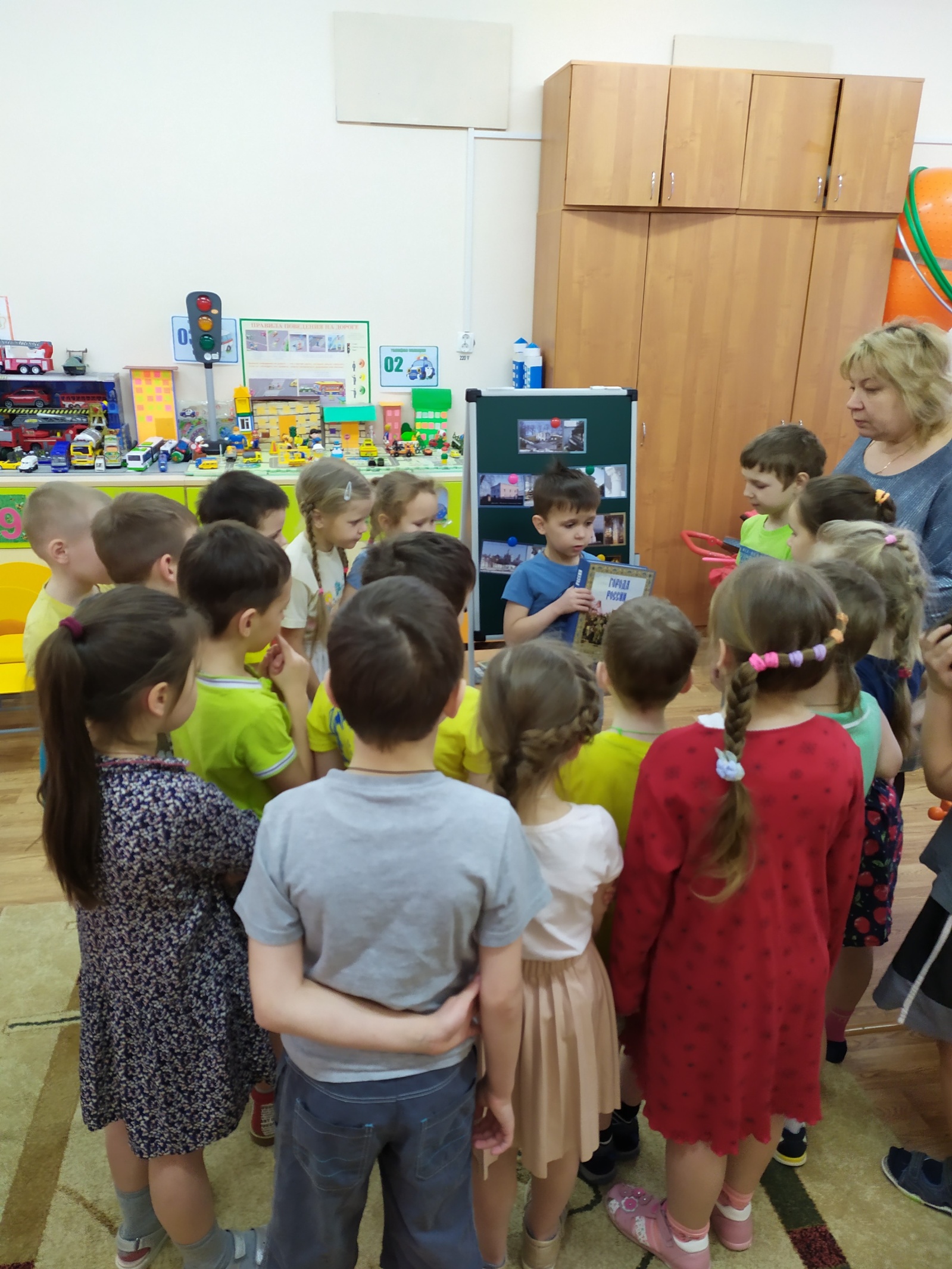 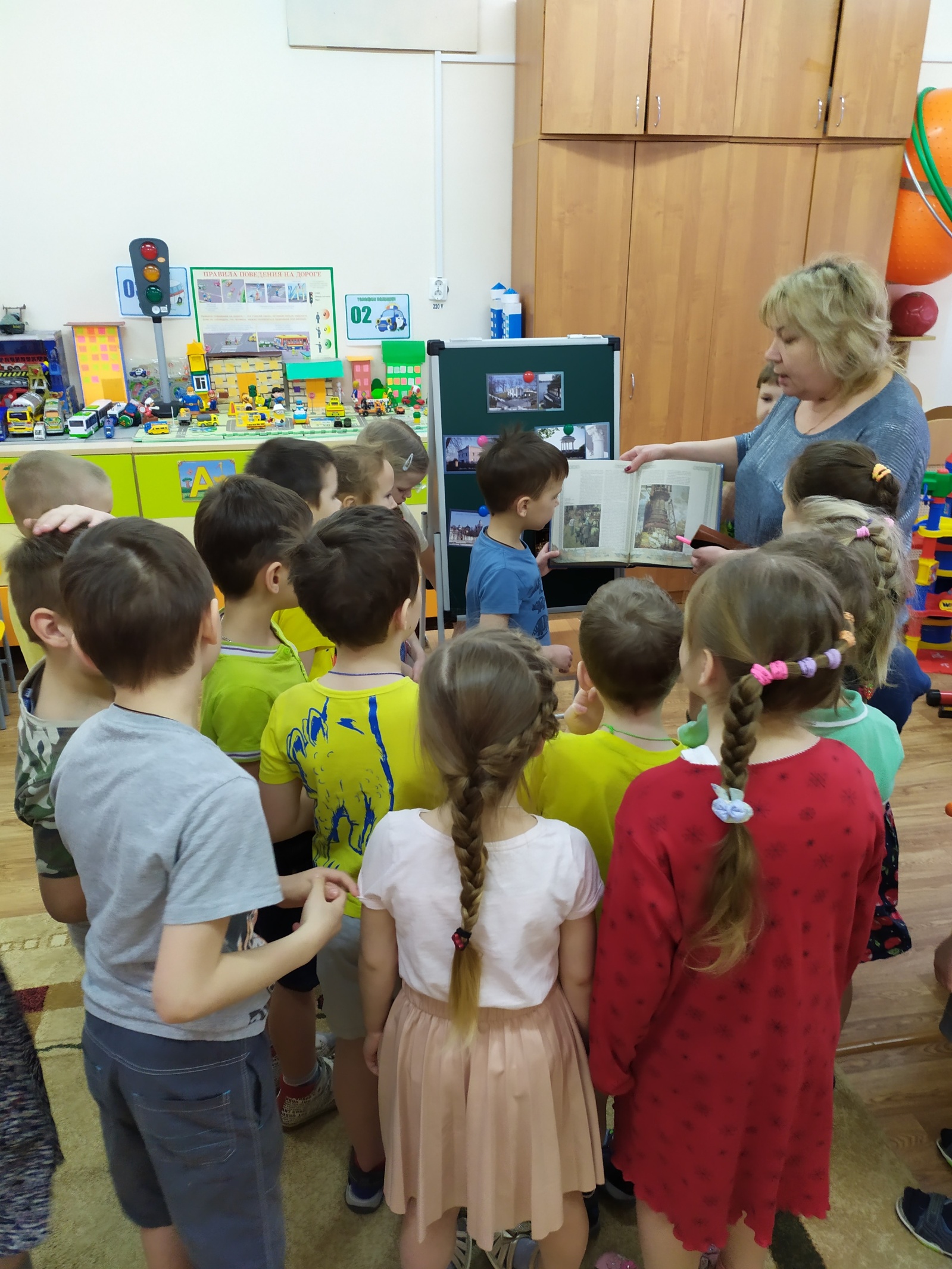 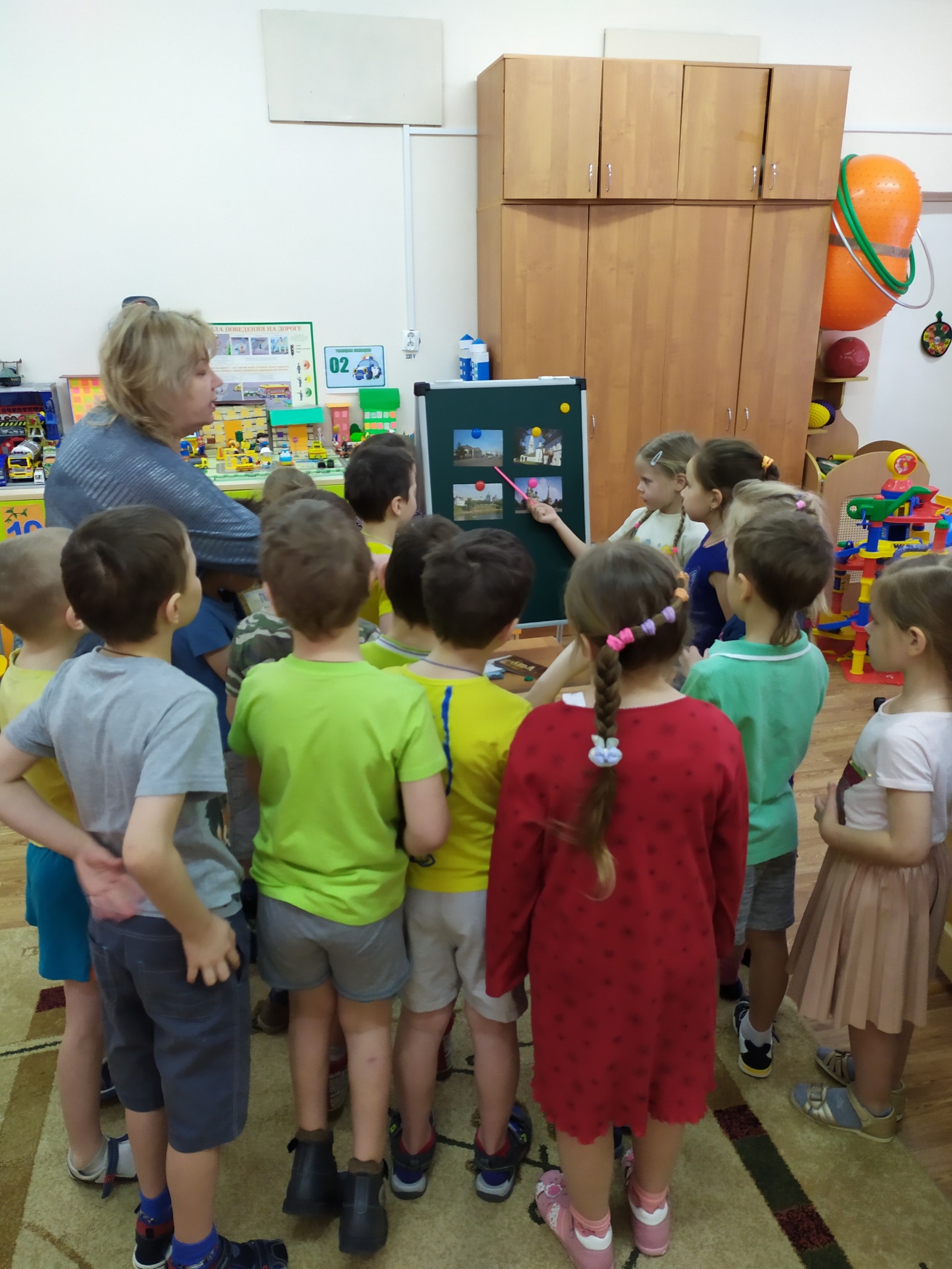 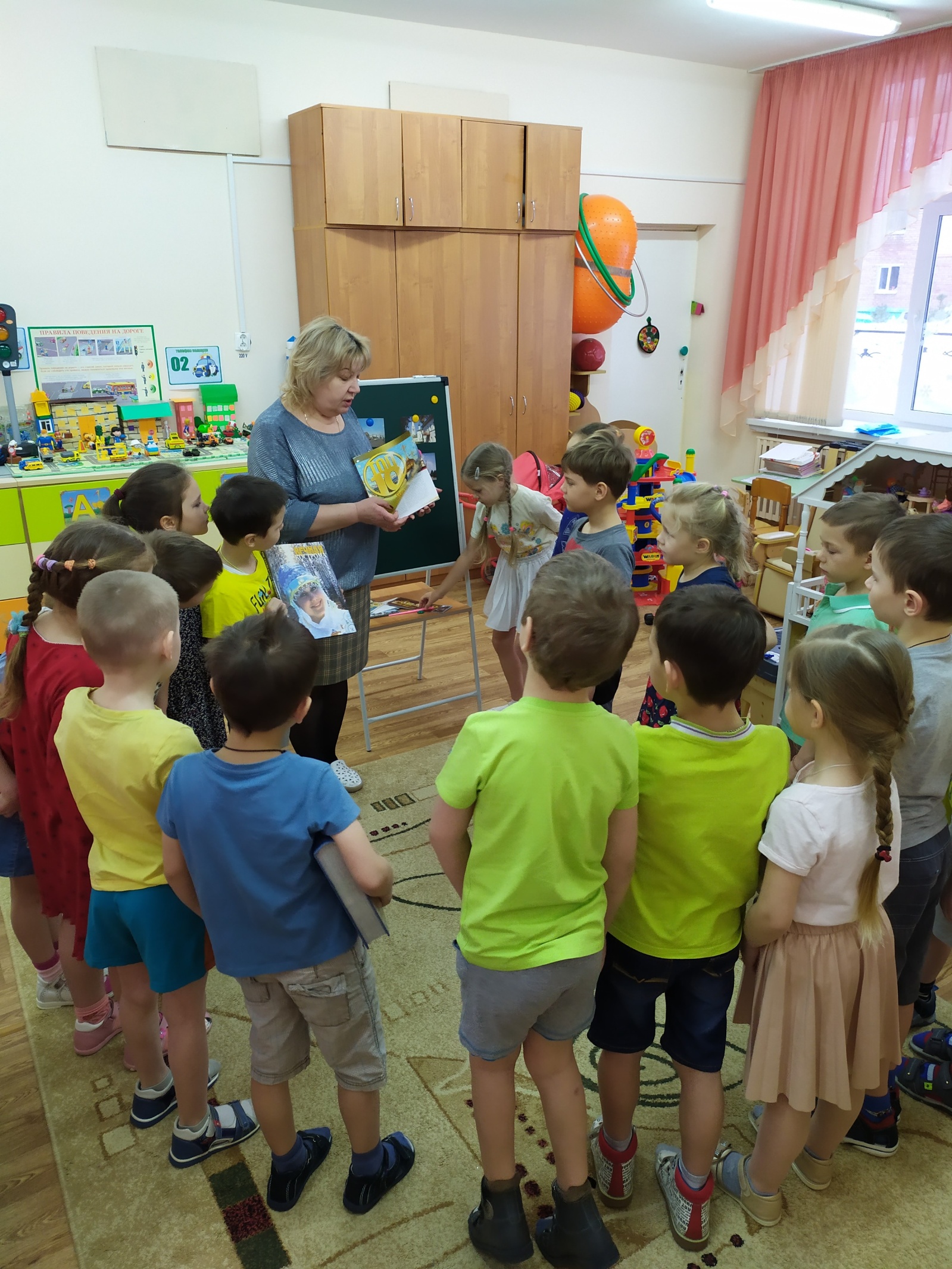 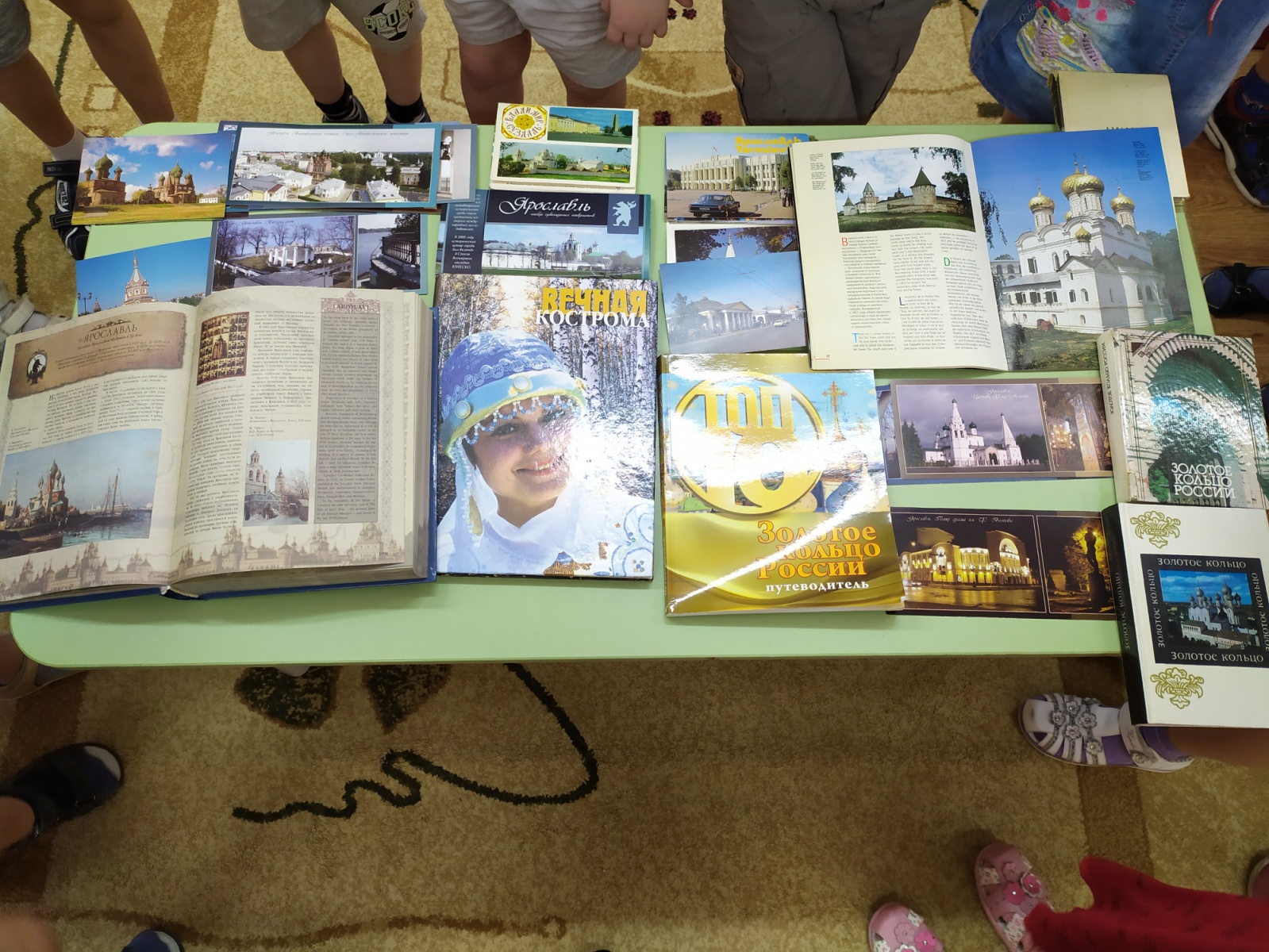 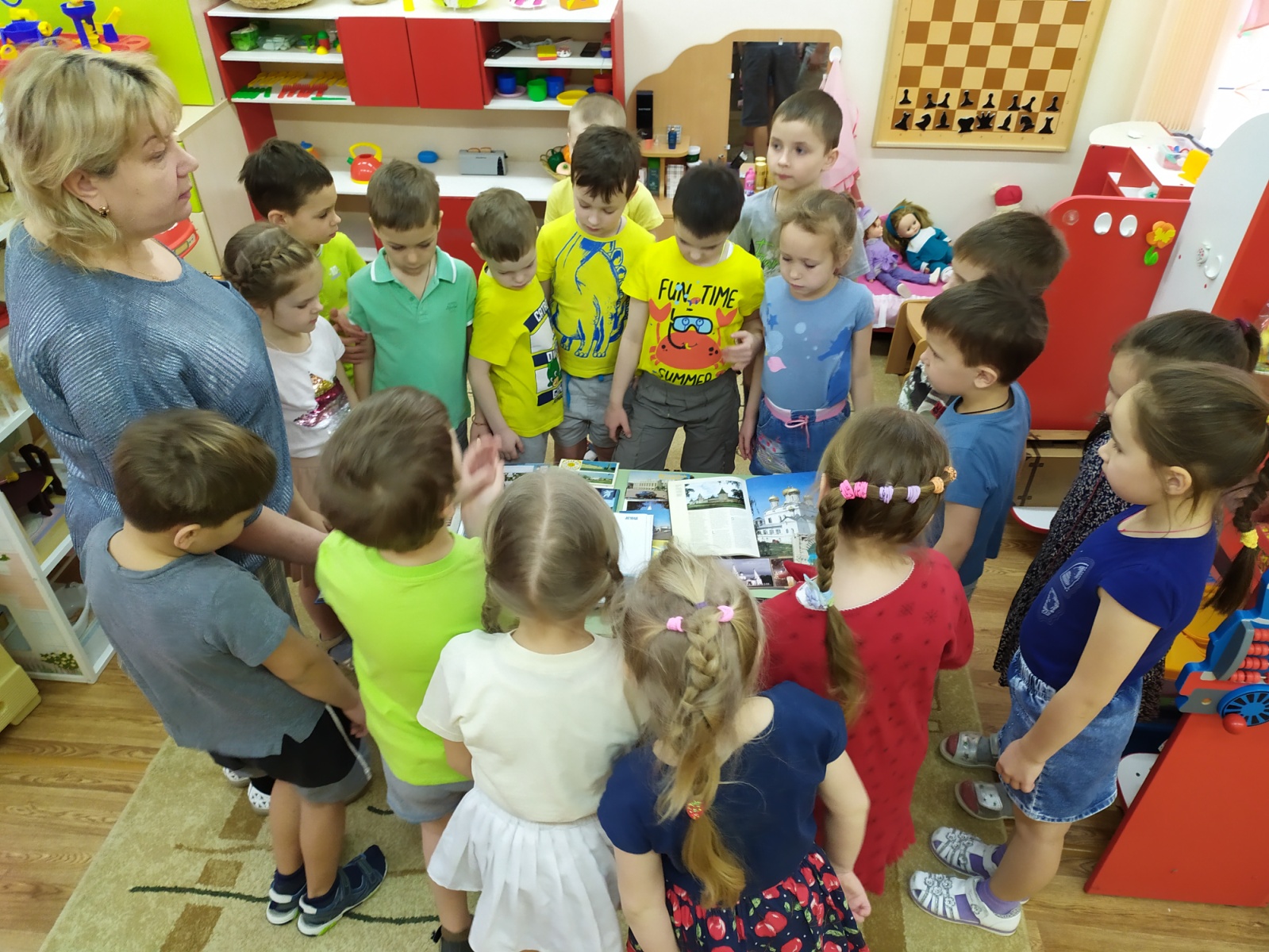 